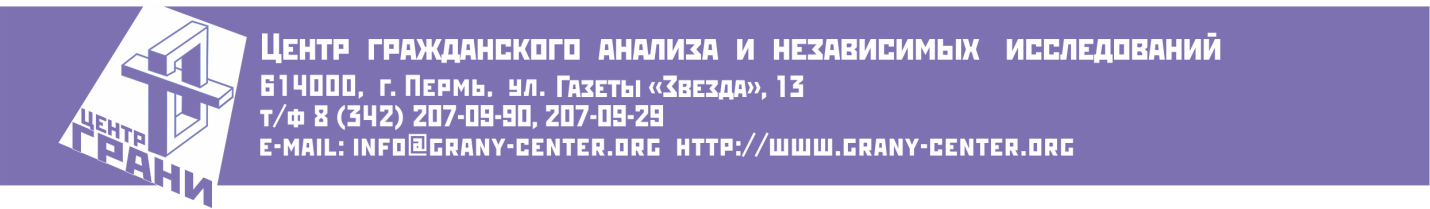 Форма заявки на участие в школе для СОНКО«Оказания услуг в социальной сфере»Укажите, пожалуйста, наименование организации (инициативной группы):_____________________________________________________________________________________Укажите, пожалуйста, ФИО и должность и участника (-ов) обучающего курса: __________________________________________________________________________________________________________________________________________________________________________Укажите, пожалуйста, контактные данные (телефон, e-mail):____________________________________________________________________________________Каков Ваш практический интерес? Как Вы планируете использовать полученные знания?__________________________________________________________________________________________________________________________________________________________________________Место проведения: коворкинг «Лаборатория настоящего», г. Пермь, ул. Газеты «Звезда», 13.Участие в обучающем курсе бесплатное.Количество участников ограничено! Участникам из муниципалитетов организаторы оплачивают проезд и проживание в Перми на время проведения обучения. Внимание! Участники будут отобраны по конкурсу на основании заполненных форм заявок!  Заявки на участие в мероприятии принимаются до 14.00 14 ноября! Для участия в обучении необходимо заполнить заявку и направить по адресу info@grany-center.org, либо записаться по телефону 8 (342) 207-09-90, 207-09-29.Контактные лица: Наталья Константиновна Шетцель, тел. 8-902-79-199-89 Программа школы для СОНКО «Оказание услуг в социальной сфере»15 ноября 2017 года16 ноября 2017 года17 ноября 2017 годаВремяМодули10:00 – 10:30Введение в программу. Знакомство. Входное тестирование.Центр ГРАНИС.Г.Маковецкая10:30 – 11:30Услуги НКО в социальной сфере: формируем понятия, рассматриваем лучшую практикуПрактические упражнения по выделению социальных услуг в деятельности организацииЦентр ГРАНИО.Н.КочеваД.А.Мусин11:30 – 11:45Кофе-брейк11:45 – 12:45Подход к организации производства социальных услуг в НКОТребования к поставщикам социальных услуг, механизмы поддержки, особенности участия в конкурсах субсидий и конкурсах закупок: требования к заявкам и отчетностиПрактические упражнения: оценка барьеров и возможностей для выхода на рынок услугЦентр ГРАНИО.Н.КочеваМ.Л.Оборина12:45 – 13:30Платные услуги в деятельности СОНКО. Особенности финансового учета в организации. Ответы на вопросы  Центр ГРАНИ,О.Н.КочеваТ.В.Баженова ПГП,С.В.Максимов 13:30 – 14:30ОБЕД14:30 – 15.45Участие волонтеров в социальных сервисах: мотивация, доступ, организация работыБудет рассмотрен практический опыт по организации работы с волонтерами и обеспечению качества их работы Санкт-Петербургской благотворительной общественной организации Ночлежка, Сообщества volunteers_perm.Ночлежка (Спб),А.Варсопко,volunteers_perm (Пермь), Е.Демидов15.45 –16.15GR: как организовать взаимодействие с органами власти Практические рекомендации поставщикам социальных услуг Центр ГРАНИС.Г.Маковецкая 16.15- 16.35 Кофе-брейк16:35 – 18.00Мастер-класс «Выгорание сотрудников некоммерческих организаций, оказывающих услуги»Как организовать профилактику выгорания сотрудников в НКО. Как обеспечить защиту от выгорания специалистов, которые работают с проблемными кризисными ситуациями. Ночлежка (Спб),А.Варсопко,Вектор (Пермь),В.И. Кожарская09:30 – 10:45Основы экономики производства социальных услугПрактическое упражнение: расчет себестоимости услуги, как найти точку безубыточностиЦентр ГРАНИД.А.МусинС.Г.Маковецкая10:45 – 11:30Как организовать и провести публичное мероприятие А.Курносов11:30 –11:45Кофе-брейк 11:45– 12.30Основы маркетинга производства социальных услугБюро маркетинговых решений ClientMarket,Н.Хомутова12.30 - 13.30Как вести работу в социальных сетяхБюро маркетинговых решений ClientMarket,Н.Хомутова13:30 – 14:30ОБЕД14:30 – 15.30Коммуникации в новом дивном миреЦентр ГРАНИ,А.А.Фадеева15:30 – 16:15Кейс-лаборатория «Проблемные кейсы в практике перехода НКО к оказанию услуг в социальной сфере»Центр ГРАНИ,К.А.СулимовА.А.Фадеева16.15 – 16.40Кофе-брейк16:40 – 18:00Кейс-лаборатория «Проблемные кейсы в практике перехода НКО к оказанию услуг в социальной сфере»Центр ГРАНИ,К.А.СулимовА.А.Фадеева18.00 – 19.00Клубная встреча «Как построить хорошие отношения с целевой группой» по опыту работы пациентских организацийПрезентация опыта и групповое обсуждение09:30 – 10:30Подходы к стандартизации и управлению качеством социальных услуг СО НКОЦентр ГРАНИ,С.Г.Маковецкая10:30 – 11:15Обеспечение и защита прав получателей услугТребования к процедурам учета интересов потребителей11:15 –11:30Кофе-брейк12:10– 13.30Деловая игра «Мировое кафе»/быстрые свидания с экспертами и практиками – носителями успешного опытаКак организовать производство услуг: как рассчитать себестоимость, как договариваться с органами власти, как решать юридические вопросы, вести бухучет, защищать интересыТ.В.БаженоваС.Г.МаковецкаяД.А.Мусин13:30 – 14:30ОБЕД14:30 – 16.20Деловая игра «Формулируем бизнес-идею по производству услуги»16.20 – 16.40Кофе-брейк16:40 – 17:30Деловая игра «Формулируем бизнес-идею по производству услуги»17.30 – 18:00Подведение итогов. Итоговое тестирование. Вручение сертификатов. Фотографии. 